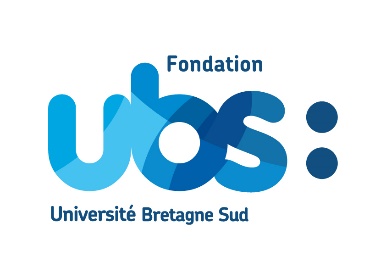 FICHE PROJETFICHE PROJETFICHE PROJETFICHE PROJETLE DEMANDEURLE DEMANDEURLE DEMANDEURLE DEMANDEURLE DEMANDEURNom /prénomPersonnel UBS/ etudiantASSOCIATIONAdresse mail/téléphoneLE PROJETLE PROJETLE PROJETLE PROJETLE PROJETIntituléBénéficiaires ContexteDescription du projetCalendrierLa demande La demande La demande La demande La demande Les besoinsMécénat financierMécénat financierLes besoinsMécénat de compétencesMécénat de compétencesLes besoinsMécénat techniqueMécénat techniqueBudget globalDépensesDépensesRecettesRecettesBudget globalCofinancement fondation UBSBudget globalBudget globalBudget globalBudget globalTOTALTOTAL